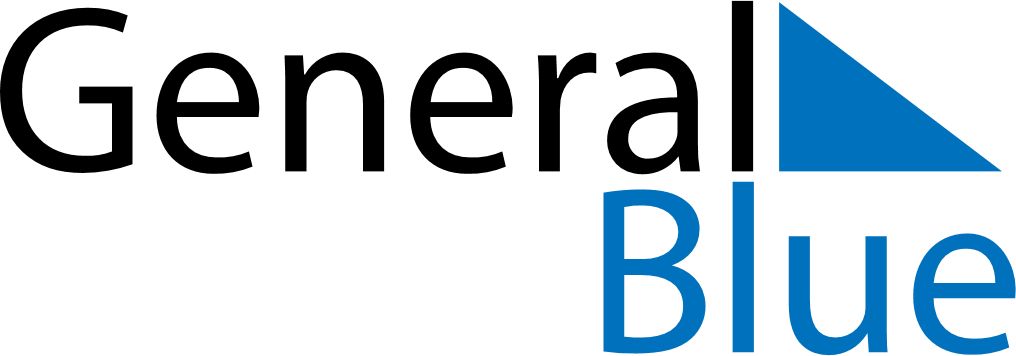 May 2026May 2026May 2026SingaporeSingaporeSundayMondayTuesdayWednesdayThursdayFridaySaturday12Labour Day3456789101112131415161718192021222324252627282930Hari Raya Haji31